Swimming and Net Games Progression of skills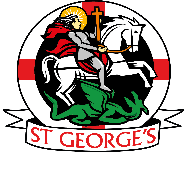 SwimmingTennis/ BadmintonY3Sink and pick up a ring from the bottom of the poolStar float for 5 secondsSwim 5 metres unaidedPush and glide from the wall on the front maintaining a streamline position with face in the waterPush and glide from the wall on the back maintaining a streamline position with arms by the sidePerform both a pencil and star jump entering feet first and showing control in flight and landingScull head first for a distance of 5 mMushroom float for 3 seconds extending to glide for a further 3 secondsTread water using hands and feet for a minimum of 20 secondsPush and glide rotating 180 degrees to log rollSink, push and glide, swim underwater through a submerged hoopTennis Introduction to tennis, outwitting an opponent Creating space to win a point Consolidate how to win a gameIntroduce rackets Introduce the forehandY4Enter the water using a straddle entrySurface dive head first from swimmingSurface dive feet first from treading waterSwim 10 metres propelling a ball without touching it with the handsSwim 5 metres front crawl, rotate and continue for a further 5 metres on the backScull feet first for 5 metresTennis Developing the forehand Creating space to win a point using a racket Introduce the backhand Applying the forehand and backhand in game situations Applying the forehand and backhand creating space to win a pointY5Push and glide into a forward somersaultPerform a handstand showing good controlScull head first on the back for 10 metres, perform a back somersault and return to sculling feet firstSwim 5 metres into a piked surface dive and retrieve a brick from water of full reach depth and carry the brick a further 15 metres using inverted breaststrokeTread water for 2 minutesClimb out of the deep water unaided without using the steps.Swim over 25 metres in water unaidedUse a variety of strokesWater safety and rescue skillsConfidently use their arms and legs in the correct manner for their chosen stroke Understand and explain how to perform safe self-rescue in different water-¬based situations Choose which breathing technique they can use to allow them to complete the distance quicklyBadminton Introduction to badminton: Outwitting an opponent Introduce the forehand and backhand Applying the forehand and backhand: Creating space to win a point Controlling the game from the serveY6Badminton Exploring different forehand /backhand shots Applying different forehand/backhand shots to win a pointConsolidate outwitting an opponentDoubles: Understanding and applying tactics to win a point